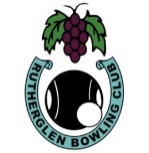 Rutherglen Bowling Club Inc.Executive Committee MeetingMinutesMarch 20th 2017Meeting Opened:	7.00 pmPresent:	 Jan Widdop, John Ross, Ross Rankin, Phil Peers John Crossman, Christine Flanagan, Chris Langdon                      Apologies: NilApologies Accepted: Moved           Seconded          Cd.	 Minutes: President Ross asked those present if they had read the Minutes and if they were a true account of the previous meeting.Moved: Phil P	Seconded: John C. That the Minutes as presented are accepted.		Cd.Business arising from the Minutes:Disabled Access:	The steel has arrived Chris to Liaise with Geoff Tozer, Noel Murrell and John Crossman to plan the project to start construction.Rink Numbers: Ongoing.Water Tank : Ongoing.Financial Report:President Ross called on the Treasurer to present the financial report for the previous month. Treasurer Jan tabled the report which showed a healthy balance. Moved: Jan W , Seconded: Christine F. that the Financial Report as presented be accepted. Cd.Correspondence:The Secretary presented the following Correspondence received and sent for the month:Inwards Correspondence:	The following was received throughout the month:An email was received from North East Water announcing our recycled water use for the month. An email was received from Kim Warne with the application forms  for the appropriate permits.An email was received from the Mayor acknlwleging that she will be unable to attend tonight’s meeting due to other commitments.An email was received from the Mayor’s secretary asking if we had another date for her to attend one of our meetings.Outwards Correspondence:	The following was the outgoing correspondence for the month:A letter was sent to Billy and Glenice Campbell outlining the Board’s position on their recent grievance and that after the mediation session all parties have agreed that the matter has been resolved and that no further action is needed on this matterAn email was sent to Kim Warne asking for information as to whether planning and building permits will be required for the cover over the BBQ area.Letters of appreciation were sent to Noel Murrell and the Secretary Of the Rutherglen Golf Club for their assistance with the mediation sessions.A letter of thanks was sent to John ThorneMoved: Jan W	Seconded: John C. That the correspondence as presented be accepted.		Cd.Business Arising from Correspondence: John to send  letters of thanks to Peter Nesbitt for the construction of the new Scoreboards.Ross to purchase 2 of bottles of red wine for John to send to Phil Doolan in appreciation of his kind donation of the red gum for the BBQ benchReports:	The following reports were tabled and presented:Greens Report:	Report tabled:Match Sub-Committee:	The following points were highlighted from the report:After discussion with the Board, John reported that the notice board nearest the double doors is to be used for all Match Committee business. The board nearest the single door is for Pennant and any other items of interest. All agreed that the system is now working well. Review of players on the greens for February: Lorna Baker mixed pairs attracted 14 teams.Wighton Gravel mixed triples attracted14 teams.Morris Wines Triples attracted 10 teams. The Hargraves Ambrose mixed fours had to be cancelled due to lack of numbers with only 12 names on the sheet, it was decided that it be transferred to the 6th May. During the month 20 teams have participated in the Business House Fours. This gives us  a total of 100 players in the sponsored days and 392 players in the Business House Fours giving us a grand total of 492 players over and beyond  players involved with pennant and Club Championship games for the month. Star Hotel Mixed Pairs is set down for April 2nd, John to check with Paul at the Star with regards to his sponsorship. Glenice noted there were still a lot  of  club games behind, with Presentation night close at hand. John to contact players that are behindSponsorship Committee: Grants Sub-Committee: NilCatering Sub-Committee: It has been a busy time with afternoon teas for the finals, many thanks to all who helpedBar Manager’s Report:	All is wellMedia and Website Report:	 Noel requires more information for the website Mid-Week Pennant:	The 1B side is on top and the Division 4 side is fifth on the ladder	Week-End Pennant:	The A1 side finished third on the ladder, the A3 finished third and B2 finished fifth.	Moved: Phil		Seconded: John C. That the Reports as presented be accepted.Cd.Membership and Participation: A call was reeived from Amanda At Bowls Victoria.She had noticed a sudden increase in our membership. I explained that we had created another form of membership for our business house bowlers. She explained that while we have done the right thing by registering them on the data base, we would have received a massive bill for accreditation. We have since changed them to non bowling social members.If any of these members decide to take up the game seriously, then we only need to change them to a full member on the data base which will enable them to play bowls immediately. She went on to explain that in the eyes of bowls Australia, anybody who plays more than six games in their lifetime must become affiliatedwith their state controlling body.Greens and Surrounds:Financial:Facility Development:Sposorship, Promotion and advertising:Administration and Governance:Moved: Chris	L, Seconded: Phil P. That the reports as presented be accepted.		Cd.General Business:	President Ross asked those present for any issues to be raised:Ross: Suggested that the Board refund Paddy Rowland’s grandmother $70  for his membership. It was Moved by Jan W and Seconded by Phil P. Cd .Ross also reported on the O&M meeting on March 1st: The AGM will be 4th June at Wangaratta. Mid-week pennant promotion will possibly be non-compulsory like the weekend policy. Ross asked that all the new Business House non bowling members be formally accepted as members. Moved Chris L, seconded by John C Cd. Pesentation night April 30th, Ross to contact Brooke Rassmussen, as it was thought that she may be away. It was agreed that the board would decide on the Club Person of the Year award. A ballot was taken to determin this year’s recipient. The winner to be announced on Presentation Night. John R. raised the concern of disappointng numbers for Aylean’s Day due to a clash with an event at Benalla and the fact that the Albury and District Ladies are still playing pennant. It was decided that we try moving it to May7th.Phil asked that a letter be sent to the O&M with regards to allocation of pennant finals. John to send a letter.Being no further business President Ross declared the meeting closed and thanked all for their attendance and input.Meeting Closed:	8.30 pmNext Meeting:	7:00 pm	Monday 17th. April 2017